		Subject Area: English as a New Language		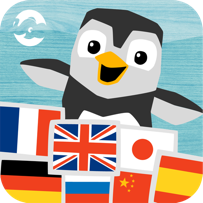                        App Title: LinguPinguin – Language Learning For ChildrenApp Price: $5.49  	 Languages: EnglishRationale: This app is designed with the young learner or new language learner in mind. The combination of image and sound creates an interactive and engaging environment in which to learn new or unfamiliar words.  With nine different categorical themes, learning a new language has never been so easy! Themes include: animals, transportation, food, body, farm, toys, nature, clothes, and house. LinguPinguin speaks seven languages: English, Spanish, French, German, Russian, Chinese, and Japanese, lending it to be an app used across other curriculum subjects. This colorful and lighthearted app allows for opportunities to achieve the skills that are part of the Ontario curriculum and NYS Common Core Learning Standards.New York State P-12 Common Core StandardsStandard Strand: Speaking and Listening Standards K–5 [SL]Grade: 1Topic: Comprehension and CollaborationItem number and statement: 1. Participate in collaborative conversations with diverse partners about grade 1 topics and texts with peers and adults in small and larger groups. 1d.  Seek to understand and communicate with individuals from different cultural backgrounds.Ontario Curriculum ExpectationsStandard Strand: Oral Communication Standards 1-8Grade: 1Topic: Speaking to Communicate Item number and statement: 2.1 Identify a few purposes for speaking (e.g., express needs, establish personal and learning relationships, to make connections)	Ontario Curriculum ExpectationsStandard Strand: Oral Communication Standards 1-8Grade: 1Topic: Speaking to Communicate Item number and statement: 2.3 Communicate ideas and information orally in a clear, coherant manner. 